Рекомендации родителямКАК ЗАЩИТИТЬ СВОЕГО РЕБЕНКА1. Научите вашего ребенка, что он имеет право сказать "Нет" любому взрослому, если почувствует исходящую от него опасность.2. Научите своего ребенка громко кричать "Это не моя мама!" (или "Это не мой папа!"), если кто-то попытается схватить его. Это привлечет внимание окружающих и отпугнет преступника.3. Научите вашего ребенка сообщать вам, куда он идет, когда собирается вернуться и звонить по телефону, если неожиданно планы поменяются.4. Старайтесь сами забирать ребенка из детского сада или школы. Если за ним придет кто-то другой, предупредите об этом заранее воспитателя или школьного учителя.5. Придумайте пароль для вашего ребенка и научите его никогда не садиться в машину к незнакомому человеку и никуда не уходить с ним, если он не знает пароль.6. Убедите вашего ребенка в том, что гулять в компании друзей гораздо безопаснее, чем одному, особенно в позднее время. Преступника всегда привлекает одиноко гуляющий ребенок.7. Научите вашего ребенка пользоваться телефоном-автоматом (включая международный). Номера домашнего телефона и телефонов служб помощи он должен знать наизусть.8. Фотографируйте вашего ребенка не реже одного раза в год, а имеющееся у вас описание внешности и особых примет ребенка поможет вам в том случае, если он потеряется или будет похищен.9. Будьте такими родителями, которым ребенок сможет рассказать обо всем, что с ним случится. Ребенок должен быть уверен в том, что вы всегда будете любить его и никогда не перестанете искать, если он потеряется или будет похищен.Информация взята с сайта: http://kgr.luninec.edu.by/ru/main.aspx?guid=143612023 год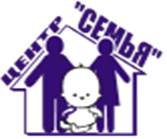 Государственное учреждение «Забайкальский краевой Центр психолого-педагогической, медицинской и социальной помощи «Семья»